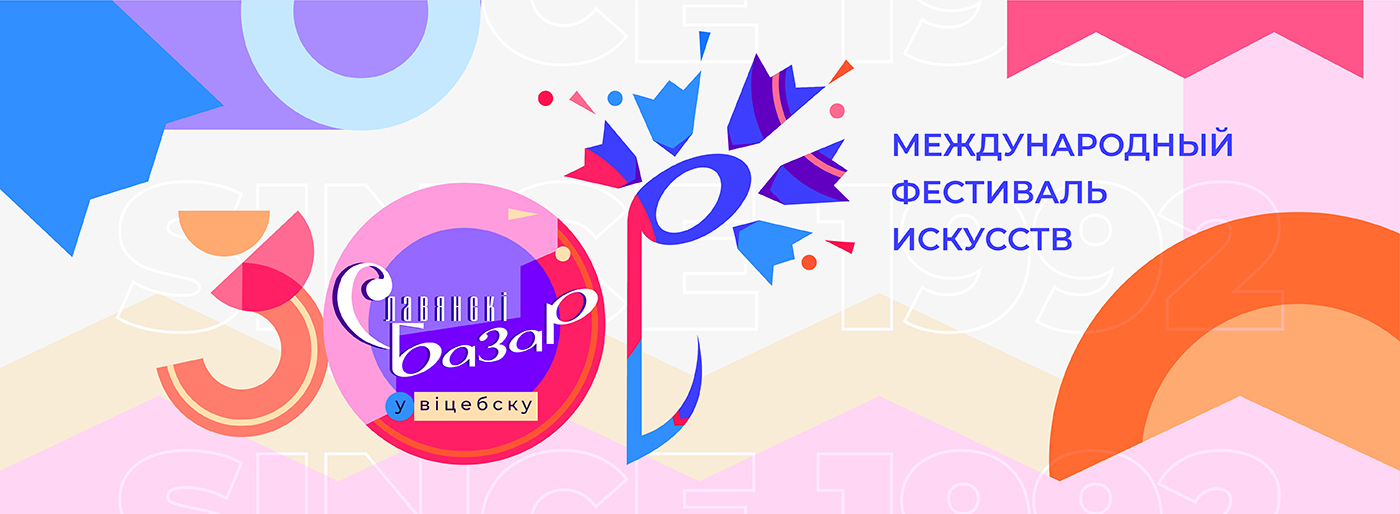 «СЛАВЯНСКИЙ БАЗАР В ВИТЕБСКЕ».30 ЛЕТ В РИТМЕ ФЕСТИВАЛЯ!Обратимся к нашей любимой фестивальной арифметике. Три месяца и пара недель остаётся до юбилейного ХХХ Международного фестиваля искусств «СЛАВЯНСКИЙ БАЗАР В ВИТЕБСКЕ». Три десятилетия наш Витебск сияет васильковыми огнями! Три десятилетия крупнейший проект Европы объединяет людей! Три десятилетия Витебск живёт в ритме фестиваля!В этом году форум искусств пройдёт с 15 по 18 июля. Дополнительные проекты фестиваля запланированы 14 и 19 июля.Торжественная церемония открытия именитого музыкального форума пройдёт в четверг, 15 июля. На сцене Летнего амфитеатра состоится церемония вручения Специальной награды Президента Республики Беларусь «Через искусство – к миру и взаимопониманию» и гала-концерт звёзд эстрады и искусства. Основными событиями фестиваля станут XXX Международный конкурс исполнителей эстрадной песни «ВИТЕБСК–2021» и XIX Международный детский музыкальный конкурс «ВИТЕБСК-2021».Не изменяя традиции, детский музыкальный конкурс будет проходить в концертном зале «ВИТЕБСК»: два конкурсных дня и гала-концерт.А сцена в амфитеатре будет предоставлена взрослым участникам. В первый день финала будет исполняться мировой хит в сопровождении фонограммы «-1» и балета Аллы ДУХОВОЙ “TODES”, который выступит во втором отделении конкурса с новой сольной программой.Второй день пройдёт в рамках концерта торжественного закрытия, где молодые таланты исполнят славянский хит в сопровождении Президентского оркестра Республики Беларусь под управлением Виталия КУЛЬБАКОВА.Порадуют поклонников фестиваля традиционные проекты, среди которых:гала-концерт в рамках дня Союзного государства с участием ведущих артистов и коллективов Беларуси и России;в ночных концертах «ЗОЛОТОЙ ХИТ» и «РИТМЫ ЛЕТА» прозвучат старые добрые композиции и молодёжные треки;гала-концерт «Шансон ТВ – ВСЕ ЗВЁЗДЫ» включает самые востребованных участников на основании рейтингов холдинга Шансон ТВ (телеканала, радиостанции, интернет-ресурсов);душевным ожидается гала-концерт мастеров искусств Беларуси.18 июля состоится гала-концерт закрытия с церемониями награждения XIX Международного детского музыкального конкурса «ВИТЕБСК-2021» и XXX Международного конкурса исполнителей эстрадной песни «ВИТЕБСК-2021». Сюрпризом для зрителей станет первый концерт в Летнем амфитеатре – симфоническая рок-феерия «УВЕРТЮРА К ФЕСТИВАЛЮ. ОГОНЬ И ЛЁД». На главной сцене музыкального форума будет размещена ледовая площадка размером 10 на 15 метров! А на ней мы увидим настоящее шоу от победителей и призёров мировых спортивных первенств по фигурному катанию САНКТ-ПЕТЕРБУРГСКОГО БАЛЕТА НА ЛЬДУ под звуки «CONCORD ORCHESTRA» под управлением Fabio PIROLA (Италия).Первые билеты на все проекты в Летнем амфитеатре поступят в продажу 26 марта 2021 года в кассах Витебска и 29 марта – во всём мире. Дирекция расширяет сотрудничество с билетными операторами и с 29 марта начнёт реализацию билетов на сайтах kvitki.by и ticketpro.by, а также bilesuserviss.lv (Латвия), bilietai.lt (Литва), piletilevi.ee (Эстония). С 26 марта в кассах появятся подарочные сертификаты номиналом 10.00, 20.00, 30.00, 50.00, 100.00 белорусских рублей на приобретение билетов на мероприятия XXX Международного фестиваля искусств сроком действия с 26 марта по 19 июля 2021 года.Следите за актуальными новостями на сайте форума (FEST-SBV.BY) и Центра культуры «ВИТЕБСК» (GCK.BY), а также в официальных сообществах – @festivalvitebsk и @gck.vitebsk – в социальных сетях «ВКонтакте», «Одноклассники», FaceBook и Instagram!Отдел рекламыГУ «Центр культуры «ВИТЕБСК»Инфолиния: 129.